Station Sekretariat inklusive anmälan och informationNi är ansvariga för att hälsa gästande lag välkomna och att dela ut information om cupen samt svara på eventuella frågor som lagen ställer. Lagen får kuvert med välkomstbrev och information.Bocka av lagen på anmälningslistan - skulle något lag saknas är det viktigt att  ha koll på det i sekretariatet och ta med det i spelschemat samt meddela andra berörda lagDomare startar och avslutar matchernaUnder alla pauser ansvarar ni för att spela musik via Spotify. OBS! ÖIF har nolltolerans för svordomar samt kränkande texter (på samtliga språk). Informera i högtalarsystemet om att det finns våfflor o hamburgare osv.Station Lotteri och Popcorn (ny-vad behövs)Hämta växelkassa och skyltar om kostnad som finns i klubbhuset. Ställ ut bord och plocka ut lotterivinsterna och en soptunna för nitlotter etc. Lotteriet har två delar:Ett lotteri med Premium-vinster. Kostnad 20 kr/lott. Skriv upp namn och tel på listan. Dragning sker efter avslutad cup söndag kväll varefter vinnarna meddelas. Ett lotteri med vinst direkt. Kostnad 5kr/lott eller 5 för 20kr. Vinst på varje jämt 10-tal. 10, 20, 30 etc. Popcorn-maskin. Här är det extremt viktigt att vara försiktiga med maskinen då vi bara fått låna den och måste återlämnas i samma orörda skick. Starta igång så det finns mycket pop-corn, då maskinen inte är så snabb.   Starta gärna dagen med att göra popcorn och lägga på lager i plastpåsar så det är lätt att fylla på. Popcorn kostnad: se skylt. Se till att betalning utförts enligt bild och att betalningen är märkt med Lotteri alt Popcorn. 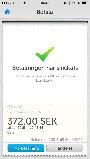 När passet är slut är det ert ansvar att se till att allt är rent, snyggt och undanplockat. Vid slutet på cupen, är det viktigt att plocka av all tejp på skyltarna, då de ska återanvändas och skadas om tejpen sitter kvar.  Station TocaPlocka ut växelkassa och ett bord för att att ta betalt vid. Kolla om det finns ett parasoll ledigt att ställa upp för skydd mot sol och regn.Kostnad: 20kr. Uppmana till Swish-betalning.   Se till att betalning utförts enligt bild och att betalningen är märkt med Toca. När passet är slut är det ert ansvar att se till att allt är rent, snyggt och undanplockat.Station Grill (nära klubbstugan)När ni anländer till stationen stämmer ni av vad som behövs förberedas. Första gruppen tänder grillen. Ta ut växelkassa och ställ upp bord. Man betalar och får sin dricka vid första bordet, sen hämtar man burgaren, därefter finns bord med tillbehören som man får lägga ihop själv. Det ska finnas sallad, lök, hamburgerdressing, ketchup, hamburgerbröd, hamburgare och dricka på plats.Se till att det finns uppskuren sallad i påsar, samt gurka och tomat klara i kylen inne i caféet och förbered mer vid behov – det är inte kaféansvariges ansvar att skära upp sallad till grillenNär passet är slut är det Ert ansvar att se till att allt är rent och snyggtSopor slängsSista gruppen släcker grillen och städar när dagen är slutPrislista:Se prislista som hämtas i klubbhuset. Se till att listor och swish-kod tejpas upp vid kön till grillen. Se till att betalning utförts enligt bild och att betalningen är märkt med GrillStation Kafé & KioskNär ni anländer till kaféet stämmer ni av vad som behövs göras. Det finns en utförlig beskrivning på plats i kaféet, men huvuddragen är: Sätt på kaffe direkt. De första som kommer brukar vilja köpa kaffe, ha alltid termosar påfyllda. Öppna både luckan ut mot terrassen och den vanliga luckan inne i huset. Sätt ut vagn med chips, godis etc, sätt ut kaffe, muggar, mjölk, etc.Sätt igång ugn för bullar, grytan för korv, vitkigt att ha metallunderlägget i mellan, då korven snabbt spricker i för varm tempUnder dagen, fyll på dricka i kylen och glass i kylarna. Prislista finns på platsSe till att ni torkar av ytorna i köket samt i serveringen så att det hålls rent och snyggtUnder lugna stunder: Kolla att toaletterna är fräscha. Töm papperskorgar på toaletter och övriga huset.Kontrollera om något saknas och behöver köpas i, meddela i så fall cupgeneral.När ni anländer till stationen ska det finnas växelkassa. Se till att betalning utförts enligt bild och att betalningen är märkt med CaféNär passet är slut är det Ert ansvar att se till att allt är rent och snyggt. Sopor slängs.Station ParkeringTa gärna med en reflexväst att ha på dig!Spärra av infarten till brandstationen med ett plastband. Rekommendera anländande gäster att släppa av barnen och sedan åka för att parkera.Hänvisa anländande bilar till parkeringarna i området:Utanför klubbstugan. Dagisparkering bredvid ÖjersjövallenÖjersjö CentrumÖjersjö Brunn skolaGamla Äventyrets förskolaPaviljongerna på ÖjersjövägenPendelparkeringenBoende i Öjersjö kommer utan bil!När passet är slut är det Ert ansvar att se till att allt är rent och snyggtOBS! Ingen får parkera på brandstationen!!Station StädansvarigDenna arbetsuppgift får vi alla som befinner oss på Vallen under helgen ta gemensamt ansvar för. Vi visar upp vår klubb och är såklart måna om att göra ett gott intryck!Rör er runt på vallen håll rent och hjälp till där det behövsSe till att toaletter är rena och fräschaKolla att omklädningsrum är fräschaFyll på med toapapper vid behov, det finns i omklädningsrum 4. Fyll på med Torky i toaletter och kafé vid behovHåll planen ren från skräpByt sopsäckar på flertal ställen när det behövs. Sopsäckar ställs i den blå containern under cupen. Station SkadeansvarigHämta förbandsväska i kafétSe till att vara tillgänglig under dagen, behöver ej vara på plats men tillgänglig för att ta hand om eventuella skador.Lördag 1 person hela dagenSöndag 1 person hela dagenStation Våfflor (ute på planen)När ni anländer till stationen stämmer ni av vad som behöver göras.Vid uppstart ställs bord upp och tält reses över stationen. Blanda våffelsmeten enligt instruktion på förpackningen inne i cafeét. Gör mycket direkt och fyll på i dunkar som tas ut till stationen. Hämta ut kaffe, muggar, mjölk, sylt och grädde, dricka och bullar. Fyll på under dagen.Prislista finns på plats och tejpas upp på stationen. Se till att betalning görs enligt nedan bild och att den märks med Våfflor.När passet är slut är det Ert ansvar att se till att allt är rent och snyggt. Sopor slängs.